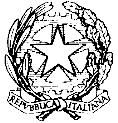 Ministero dell'Istruzione, dell'Università e della RicercaUFFICIO SCOLASTICO REGIONALE PER SCUOLA SECONDARIA DI I GRADO TITO LIVIO LARGO FERRANDINA A CHIAIA 3 - 80121 NAPOLI (NA) Tel. 081400485  Fax. 081400485  - Codice Fiscale: 80033420631 Codice Meccanografico: NAMM04900VE-mail namm04900v@istruzione.it                                                                                                                                              ALLEGATO A Verbale riunione per DipartimentoPremessa – Compiti dei Coordinatori di Dipartimento I Coordinatori di Dipartimento avranno cura di : raccogliere e coordinare le varie proposte  provenienti dai docenti di dipartimento e provvedere alla formulazione di una banca dati, nonché  illustrare quanto definito nei Dipartimenti  coordinare all’interno del Dipartimento che siano rispettati ed esauriti nella discussione, e quindi nella verbalizzazione secondo la modulistica predisposta,  tutti i punti all’o.d.g. della comunicazione del Dirigente                                                                        VERBALE  Il giorno __________________________alle ore _____________, regolarmente convocato dal Dirigente Scolastico, si riunisce nei locali della Scuola Secondaria di I grado Tito Livio il Dipartimento di _________________per trattare il seguente o.d.g:Insediamento Dipartimento e nomina del segretario verbalizzante………………………………………………………………………………………………………………………………………………………………………………………………………………………………………………………………………………………………………………………………………………………………………………………………………………………………………………………Proposte  di conferma o modifica  dei Criteri per l’ammissione e non  ammissione alla classe successiva e/o all’esame di Stato in caso in presenza di carenze in una o più discipline………………………………………………………………………………………………………………………………………………………………………………………………………………………………………………………………………………………………………………………………………………………………………………………………………………………………………………………………………………………………………………………………………………………………………………………………………………………………………..Esami di Stato I ciclo per l’A.S. 2020/21, ai sensi dell’O.M. n. 52  del 03/03/2021: documento contenente criteri e modalità di valutazione :prova oralerealizzazione e presentazione, da parte degli alunni, dell’elaborato……………………………………………………………………………………………………………………………………………………………………………………………………………………………………………………………………………………………………………………………………………………………………………………………………………………………………………………………………………………………………………………………………………………………………………………………………………………Varie ed eventuali…………………………………………………………………………………………………………………………………………………Letto, approvato e sottoscritto, la riunione si conclude alle ore………………Il Coordinatore del Dipartimento                                                                          Il Segretario